Information about East Street Arts activities.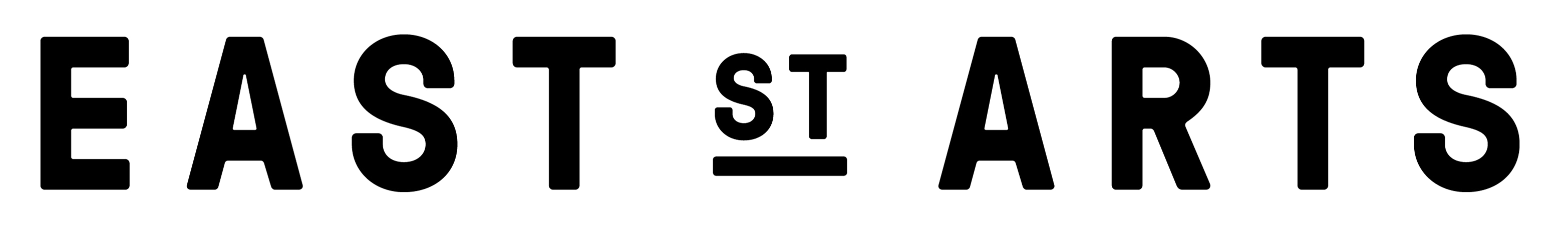 Our focus is to support artists so they have the tools, contexts and relationships to develop new work and activities that are discursive, inquiring and geared to participation and intervention. We are a national agency for: Talent development. Projects and activities working with localities and communitiesDeveloping infrastructure for sustainability and meaningful legacyWe do this through:Space: Free or affordable managed space available nationally that support idea generation, animates our communities and high streets and links communities with creative enterprise.Residencies: International supported residencies that focus on the artists’ relationship to and impact on place and locality.Events: Commissions, exhibitions, performances, publications, symposia, and workshops initiated by the organisation that lead through the importance of interaction at the point of access.Professional Development: One to one tailored mentoring, sharing contacts and data, nurturing relationships, cultural and leadership training underpinning the whole organisation.Cultural Capital: Initiating and collaborating on new and innovative large-scale developments that put culture at their heart within communities and cities.Advocacy: Working with decision and policy makers, campaigning and lobbying across all sectors of society to address imbalance and access to personal development through creativity.East Street Arts’ programme of activities are broad and extensive, and work across many sites. There is more information on our website, however current key projects include:Artists House 45: Two artists based in a house in Beeston, Leeds for 18 months working within the localityCollaborative PhD: Working with Huddersfield University - a three year full time PhD on Live/WorkA series of commissions and residencies responding to Chapeltown, LeedsA City Less Grey is a city wide series of commissions for urban artistsPatrick Studios Project Space hosts a mix of initiated and collaborative projects, including artists residencies and members' eventsArtists Residencies taking place across various cities in Europe, responding to need and opportunitiesThe Art Hostel hosts a range of events and activities